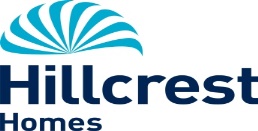 Person Specification – Tenancy Sustainment OfficerAttributeEssentialDesirableMethod of AssessmentQualificationsQualified to SCQF Level 7 or equivalent in Advice and GuidanceApplication FormQualification CertificateExperienceExperience of delivering face-to-face benefits advice Previous experience of using Microsoft computer system including experience of using spread-sheets and databasesKnowledge of Housing Sector and how it operates including awareness of current legislationPrevious experience of report writing and interpreting  statistical information to present to senior colleaguesPrevious experience of identifying change and initiating improvements to enhance performancePrevious experience of working with other landlords or similar bodiesKnowledge of Data Protection and Health and Safety ActsPrevious experience of training staffUnderstanding of homelessness issuesApplication FormTo evidence at InterviewProven CompetenciesAbility to evidence strong, effective, communication skillsAbility to develop and maintain positive Working RelationshipsAbility to demonstrate Planning and Organisational skills Ability to demonstrate Professional and Technical Knowledge relevant to the roleAbility to use a Problem Solving approach to respond positively to enquiriesExperience of working to set targetsApplication FormTo evidence at interviewReferences for verificationAdditional Role Specific RequirementsDriving Licence and access to vehicle for work purposesTo evidence at InterviewReferences for verification